Exemple de courrier destiné aux médecins libéraux Note à l’attention du médecin traitant   	OBJET : inaptitude physique partielle en EPS  	Rappels : En EPS, la notion d’inaptitude se substitue à la notion de dispense (circ. n°90-107 du 17.05.1990). L’inaptitude partielle est précisée en termes fonctionnels (décret n°88-977 du 11.10.1988) Madame, Monsieur, La loi n°2005-102 du 11 février 2005 pour l’égalité des droits et des chances, la participation et la citoyenneté des personnes handicapées, ainsi que le décret n°2005-1617 du 21 décembre 2005 réaffirment le caractère obligatoire de l’éducation physique et sportive et le caractère exceptionnel de l’exemption. Ainsi, les textes et programmes d’EPS demandent aux enseignants d’aménager leur enseignement et leurs évaluations pour qu’ils s’adaptent à tous les élèves. Nous sommes en mesure, au lycée/collège  de proposer des activités et des évaluations tenant compte des inaptitudes partielles des élèves, soit en adaptant des règles spécifiques au type de handicap ou inaptitude (cas de l’obésité ou de l’asthme par exemple) soit en aménageant des épreuves respectant davantage l’organisme de ces élèves (expression corporelle, marche d’orientation, activités aquatiques douces..). Nous vous remercions de renseigner la fiche jointe qui, sans dévoiler des secrets médicaux, puisse délimiter les possibilités physiques de cet élève. Veuillez agréer, Madame, Monsieur, nos sincères salutations.  	 	 	 	 	 	 	 	 	Les professeurs d’EPS Exemple de courrier à destination des familles Nom  COLLEGE / LYCEE                  	Année scolaire :                                                       Adresse :  Madame, Monsieur, L’Education Physique scolaire obligatoire se doit d’être accessible à tous les élèves quels que soient leur problème de santé ou leur situation de handicap. Tous les textes officiels du Ministère de l’Education Nationale incitent à la mise en place d’un enseignement adapté dans la discipline pouvant même aboutir à une proposition d’épreuves adaptées pour les élèves inscrits à un examen. Soucieux de la réussite et du bien-être de ses élèves, la communauté scolaire du Lycée/collège  vous invite à utiliser le modèle académique de certificat médical d’inaptitude ci-joint et à le transmettre à votre médecin traitant en cas de visite pour votre enfant. Ce certificat permettra aux enseignants d’EPS d’obtenir des informations utiles (dans le respect du secret médical) afin d’adapter leur enseignement aux possibilités de votre enfant, avec l’aide des services de la santé scolaire. En vous remerciant à l’avance pour votre participation et en restant à votre disposition pour tout complément d’information, recevez Madame, Monsieur l’expression de nos sentiments les plus respectueux. Le chef d’établissement Rappels concernant la gestion du contrôle médical en EPS par l’établissement Il conviendrait de préciser dans le règlement intérieur de l’établissement : - que la notion d'inaptitude se substitue à la notion de dispense de cours (on peut être inapte à la course sans pour autant devoir être dispensé d'EPS). - que l'EPS est obligatoire pour tous les élèves.  - que si l'élève consulte un médecin le certificat médical établi devra être conforme au texte de l'arrêté du 13 septembre 1989 (cf. modèle certificat médical in BO N°38 du 26-10-89) - que seul l'enseignant d'EPS au vu des différentes informations fournies par l'élève, la famille, le médecin, l'infirmière, la direction de l'établissement…, doit adapter son enseignement aux disponibilités constatées de l'élève ou proposer exceptionnellement à la direction de l'établissement que l'élève ne soit pas accueilli en cours d'EPS si l'écart entre les aptitudes de celui-ci et les aptitudes requises par la situation pédagogique est trop important.  - que pour les cas d'inaptitudes partielles de longue durée, un enseignement de l'EPS peut être organisé, en collaboration avec le médecin traitant de l’élève, dans des formes qui sont à étudier par l'établissement. Cet enseignement devrait permettre à l'élève inapte de vivre la vie de sa classe et de recevoir une éducation motrice indispensable à son développement et à sa préparation aux épreuves d'EPS pour les examens.  Chronologie et actions à réaliser pour organiser l’accueil des élèves aptes partiels et/ou en situation de handicap. Avant une réunion d’information en début d’année scolaire (février), voici les grandes étapes d’intégration en EPS : Utilisation obligatoire du certificat médical académique Modification du règlement intérieur voté au CA Distribution d’une fiche d'information aux élèves et aux parents La fiche de liaison La fiche navette Le projet individualisé de l’élève en EPS A propos de ces fiches Les enseignants peuvent les adapter à leur établissement Elles ne sont pas à utiliser SYSTEMATIQUEMENT avec TOUS les élèves Elles ont pour vocation d’être un outil d’aide à l’intégration d’un élève apte partiel 1. Utilisation obligatoire du certificat médical académique S’assurer que les élèves soient bien en possession du certificat médical académique OFFICIEL lorsqu’ils se rendent chez le médecin (exemplaire en lien)2. Modification du règlement intérieur voté au CA (et des règlements et chartes qui en découlent : règlement EPS, charte de vie scolaire, ..) Les cours d’éducation physique et sportive sont, comme les autres, obligatoires. Tout élève est considéré à priori apte à la pratique de l’E.P.S. Le caractère à part entière de discipline d’enseignement « implique la participation de tous les élèves aux cours d’E.P.S. y compris les élèves en situation de handicap pour lesquels ont été instaurés des épreuves spécifiques aux examens » (B.O. n°25 du 26/06/90) Toutefois, pour une inaptitude supérieure à une semaine, l’élève devra consulter un médecin. Le certificat médical établi devra être obligatoirement le certificat académique ci-joint.  A noter que la présentation d’un certificat médical ne soustrait pas les élèves au principe d’assiduité. De la même façon, les élèves ou les parents d’élèves n’ont en aucun cas le pouvoir de se dispenser ou de dispenser leurs enfants du cours. Ils doivent se présenter à l’enseignant qui, en fonction de la nature de l’inaptitude et de l’activité décidera soit : d’adapter son enseignement aux disponibilités constatées de l’élève = maintien en cours avec activité aménagée de demander à l’élève d’assister au cours pour participer à des tâches d’observation, de secrétariat, d’arbitrage, de managérat... de proposer à l’élève de pratiquer avec une autre classe et un autre enseignant sur le même créneau horaire prévu initialement une activité adaptable à ses capacités de proposer exceptionnellement à l’administration que l’élève ne soit pas accueilli en cours d’E.P.S. ; l’écart entre les aptitudes de celui-ci et celles requises par la situation pédagogique étant trop important. Toutefois, ce dernier devra obligatoirement rester dans l’établissement.Seul l’enseignant d’E.P.S. selon les différentes informations fournies par l’élève, la famille, le médecin, l’infirmière..., est à même de prendre cette décision. Tous les élèves peuvent et doivent participer au cours d’E.P.S. L’enseignant valorisera chaque fois que cela est possible les aptitudes restantes chez l’élève inapte ou en situation de handicap. Penser également à la gestion des certificats médicaux Chaque établissement définira sa ligne de conduite qui sera validée au CA et inscrite dans le règlement intérieur. Le certificat médical est établi le plus généralement par le médecin traitant de la famille ou le médecin scolaireL’élève doit présenter son certificat médical au professeur d’EPS. L’inaptitude est alors prise en compte. Attention un certificat médical ne peut avoir d’effet rétroactif. Les certificats médicaux seront conservés dans les dossiers médicaux des élèves pour constituer une mémoire. Un double sera conservé par l’enseignant coordonnateur pour être joint aux pièces d’examens conformément à l’obligation faite en la matière.  En effet, la gestion des inaptitudes est un travail d’équipe concernant toute la communauté éducative. LA GESTION DES INAPTITUDES : le rôle de chacun 3. Distribution d’une fiche d'information aux élèves et aux parents EXEMPLE DE FICHE D’INFORMATION La gestion des inaptitudes en EPS  Les inaptitudes physiques  L’éducation physique et sportive est une discipline d’enseignement obligatoire. Ses objectifs concernent tous les élèves, quelles que soient leurs aptitudes. Il peut arriver qu’une inaptitude physique empêche un élève de faire un type d’effort particulier mais cela ne veut pas dire qu’il est dispensé du cours d’EPS ; si l’inaptitude est partielle, l’enseignant adaptera son enseignement aux possibilités de l’élève. Si l’inaptitude est totale, il lui confiera des responsabilités au sein du groupe (arbitrage, observation, organisation, report de scores...) Pour les inaptitudes ponctuelles (une séance) : les parents, par l’intermédiaire du carnet de correspondance, voudront bien informer l’enseignant afin qu’il décide d’une adaptation du cours d’EPS. Au début du cours, le carnet sera impérativement présenté au professeur. L’élève assiste obligatoirement au cours, il ne peut quitter l’établissement. Cette procédure doit rester exceptionnelle et n’est valable que pour une seule séance. Pour les inaptitudes prolongées (plusieurs cours) : un certificat médical est obligatoirement fourni, le médecin utilisera le certificat type dans lequel il précisera les incapacités fonctionnelles afin que l’enseignant adapte son cours. Dans le cas où l’inaptitude ne permettrait aucune adaptation possible ou un déplacement aisé de l’élève, l’accueil sera organisé au sein de l’établissement aux heures prévues à l’emploi du temps et l’effectivité de sa présence sera vérifiée.  Pour toute inaptitude, les parents doivent remplir et signer le formulaire du carnet de liaison, l’élève doit faire signer celui – ci, selon les modalités suivantes : inaptitude ponctuelle : professeur d’EPS, Bureau de la Vie Scolaire. inaptitude de courte ou de longue durée : infirmière, professeur d’EPS, bureau de la vie scolaire. Nous avons pris connaissance des modalités de l'épreuve d'E.P.S.  : 	CLASSE : 	NOM et Prénom :  DATE : 	SIGNATURE DE L'ELEVE : 	SIGNATURE DES PARENTS : 4. La fiche de liaison Cette fiche de liaison permet d’établir un lien entre l’élève, sa famille, le médecin et l’établissement. 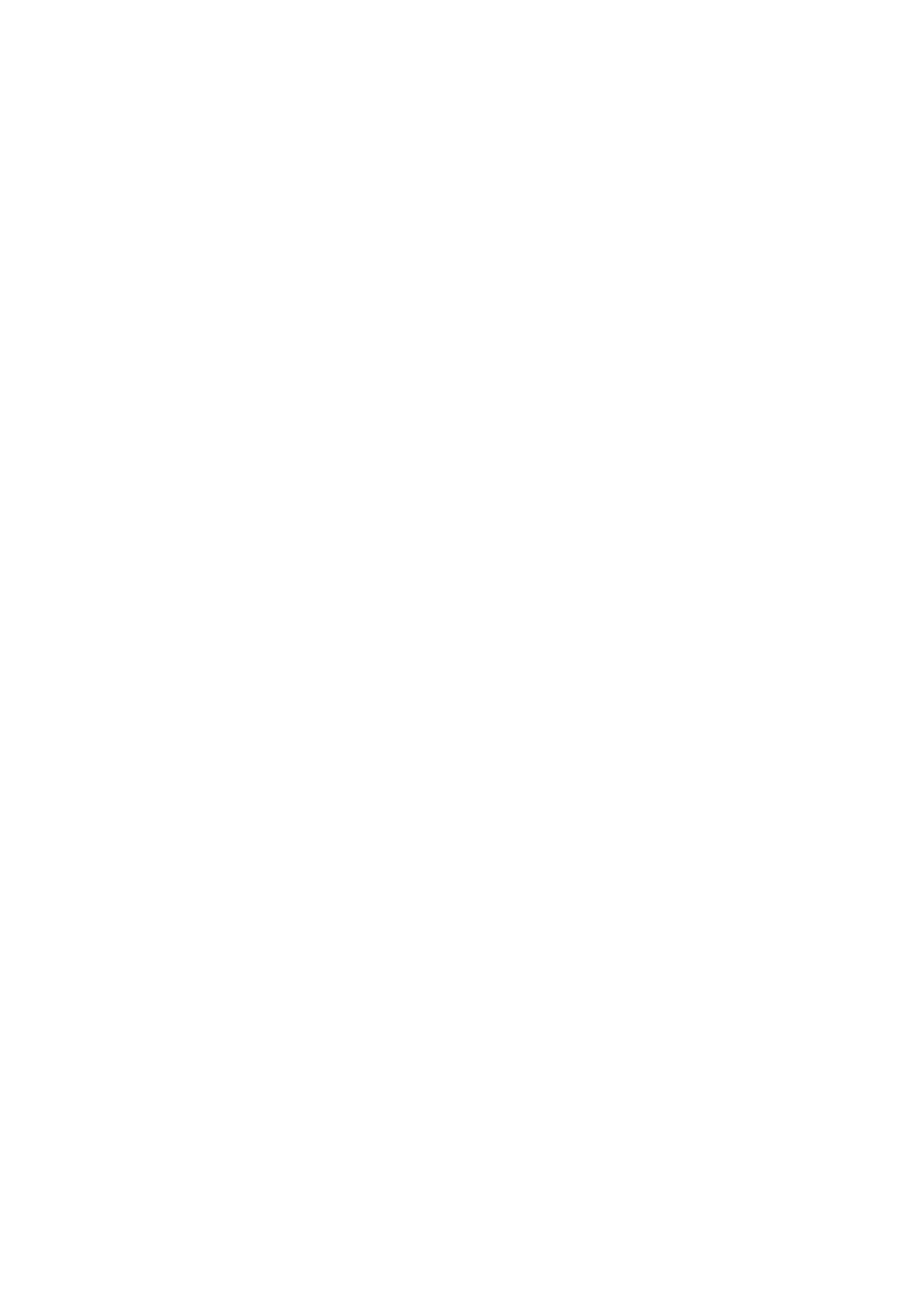 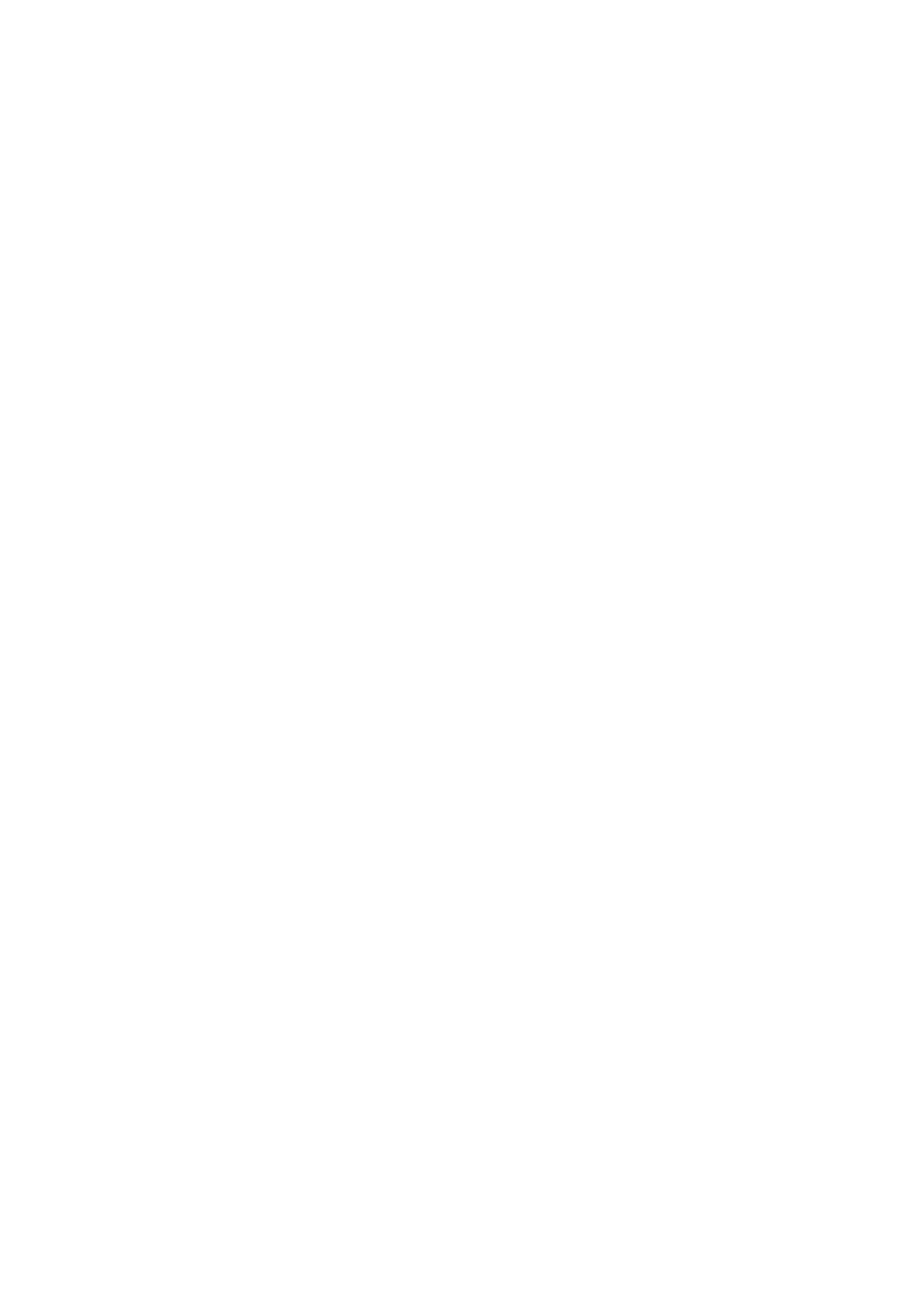 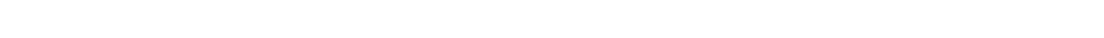 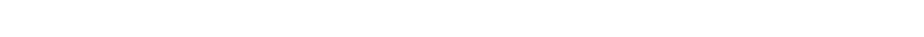 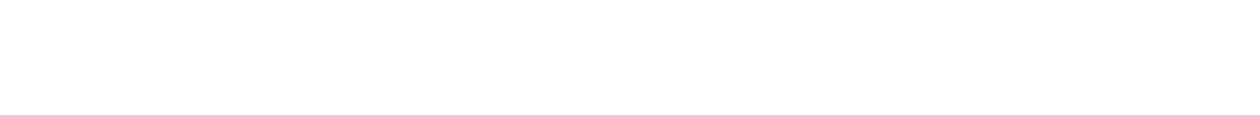 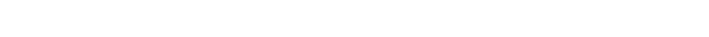 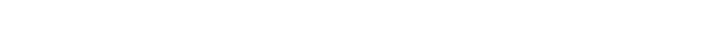 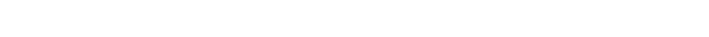 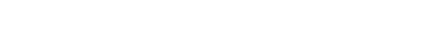 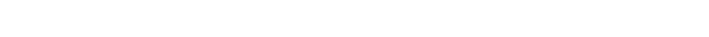 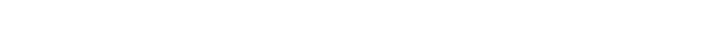 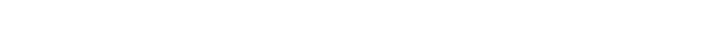 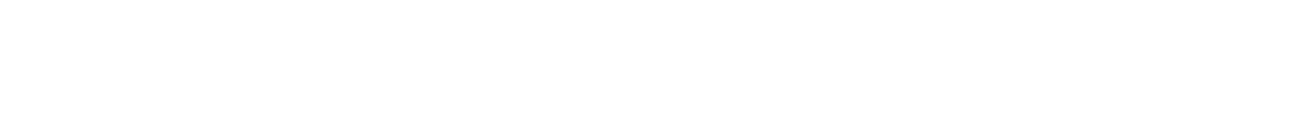 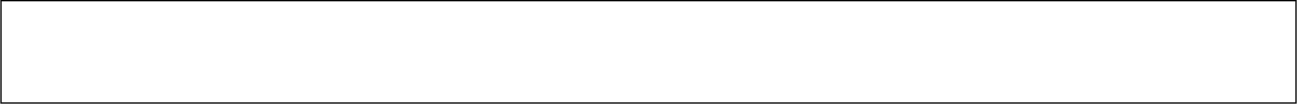 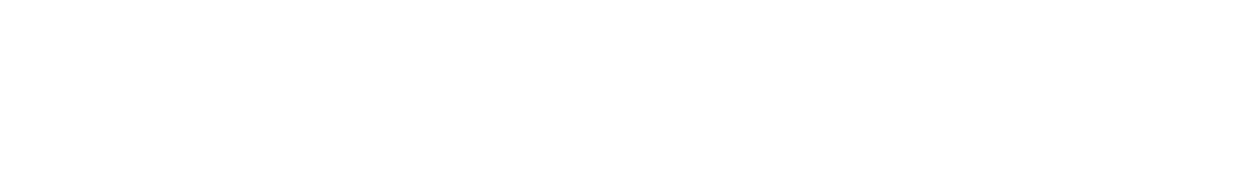 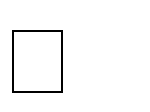 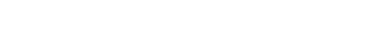 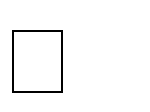 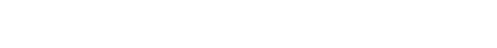 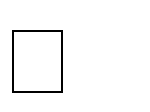 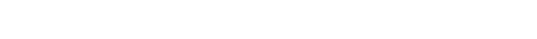 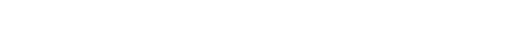 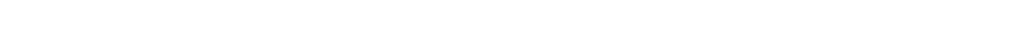 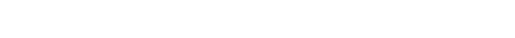 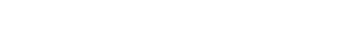 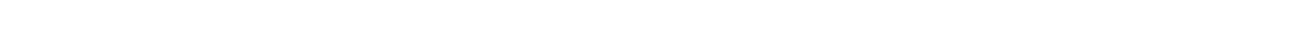 5. La fiche navette Cette fiche permet d’instaurer un suivi/une communication entre le professeur d’EPS et le médecin ou le kiné ou autre personnel soignant qui suit l’élève. Exemple : pour un élève régulièrement hospitalisé (l’école à l’hôpital) FICHE NAVETTE ENSEIGNANT D’EPS / MEDECIN NOM DU MEDECIN :  NOM DE L’ENSEIGNANT D’EPS: NOM DE l’ELEVE : INFORMATION DU MEDECIN POUR L’ENSEIGNANT INFORMATION DE L’ENSEIGNANT POUR LE MEDECIN 6. Le projet individualisé de l’élève en EPS Ce projet détermine en fonction des besoins réels : L’organisation et l’aménagement envisagés Le niveau visé des compétences L’évaluation envisagée Il est à établir en collaboration avec l’élève. L’équipe de direction En Novembre, réfléchit et organise la mise en œuvre d’un dispositif d’intégration. Communique à l’ensemble du personnel et aux parents le projet et le  suivi d’intégration. Le Conseiller Principal d’Education (le CPE) - - - Il inscrit dans le règlement intérieur l’obligation pour tous les élèves d’assister au cours d’EPS. Il gère les absences en EPS. Il rappelle aux familles l’obligation d’assister aux cours d’EPS et d’utiliser le certificat médical officiel. Le médecin scolaire et l’infirmière - - - - Enregistrent les élèves inaptes et récupèrent les certificats médicaux. Prennent contact avec le médecin traitant. Collaborent avec l’équipe EPS. Peuvent rencontrer les parents. L’équipe EPS - - - - - - Construit un protocole d’intégration. Organise sa mise en œuvre. Nomme un professeur référent qui coordonne les actions. Rencontre les parents. Elabore avec l’élève son projet personnel. Informe le conseil d’administration et fait noter dans le règlement intérieur les procédures d’intégration des inaptes partiels. - Fait noter que tout élève inapte partiel pourra bénéficier d’une épreuve  adaptée. - Intègre le protocole dans le projet d’établissement et le projet d’EPS. Le professeur principal - Explique le projet aux autres enseignants de la classe de l’élève inapte.L’élève et sa famille- - - - Adhèrent au protocole et s’investissent dans le projet personnel de l’élève Peuvent prendre contact avec l’établissement. Contribuent, par leurs informations, à l’enrichissement de  l’aménagement de l’enseignement. Expliquent à leur médecin traitant l’intérêt de ne pas être déclaré  « dispensé de sport » et l’aménagement pouvant être mis en place en cas d’inaptitude partielle. PERIODE DU ................ AU ...........    PERIODE DU ................ AU ...........  Constat sur les conséquences physiques des séances d’EPS réalisées (+ ou -) : Contre indication nouvelle : Exercice à privilégier : Constat sur les conséquences physiques des séances d’EPS réalisées (+ ou -) : Contre indication nouvelle : Exercice à privilégier : PERIODE DU ................ AU ...........    PERIODE DU ................ AU ...........  Constat sur les conséquences physiques des séances d’EPS réalisées (+ ou -) : Contre indication nouvelle : Exercice à privilégier : Constat sur les conséquences physiques des séances d’EPS réalisées (+ ou -) : Contre indication nouvelle : Exercice à privilégier : PERIODE DU ................ AU ...........    PERIODE DU ................ AU ...........  Etat de forme de l’élève (+ ou -) : Activité support : Constat ou demande d’informations complémentaires : Etat de forme de l’élève (+ ou -) : Activité support : Constat ou demande d’informations complémentaires : PERIODE DU ................ AU ...........    PERIODE DU ................ AU ...........  Etat de forme de l’élève (+ ou -) : Activité support : Constat ou demande d’informations complémentaires : Etat de forme de l’élève (+ ou -) : Activité support : Constat ou demande d’informations complémentaires : 